TEMAT: Ćwiczenia do egzaminu zawodowego Odpowiedz na poniższe pytania. Odpowiedzi zapisz w pliku tekstowym oraz wyślij na adres e-mail k.pasiut@ptz.edu.pl do dnia 04.11.2020ZADANIE 1: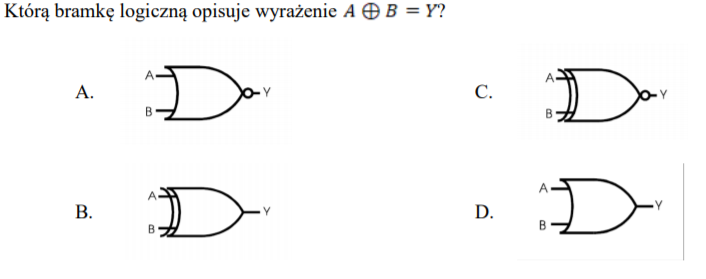 ZADANIE 2: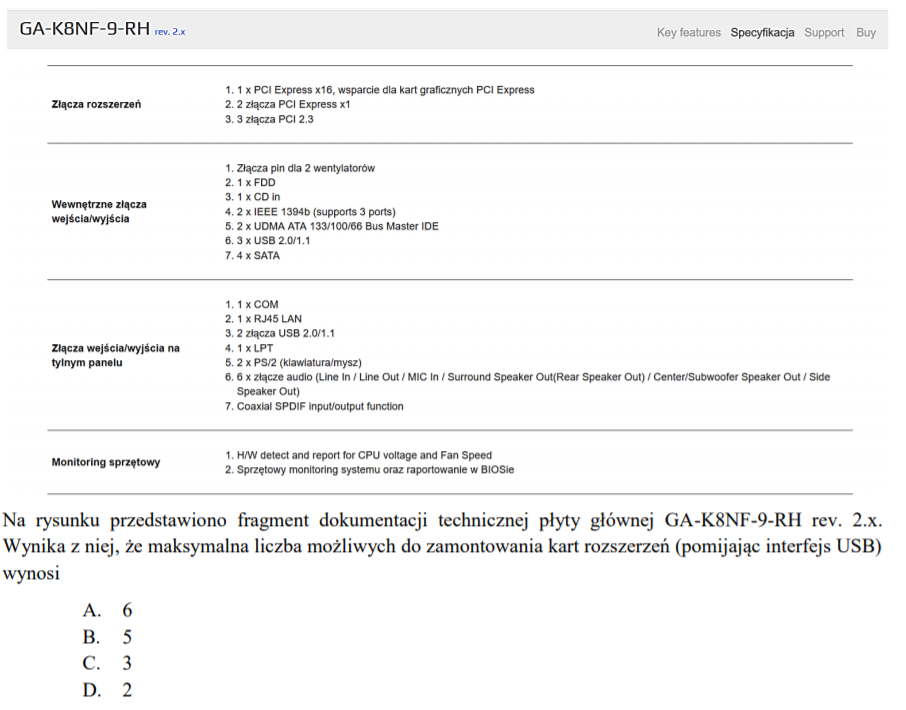 ZADANIE 3: 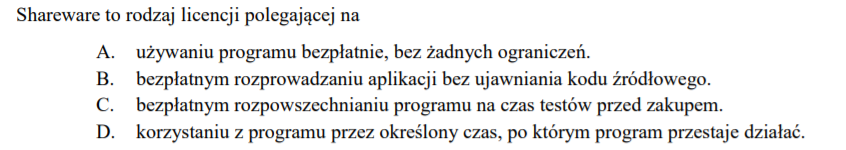 ZADANIE 4: 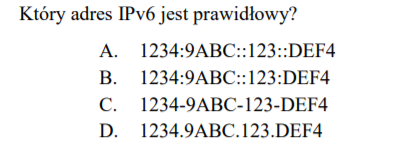 ZADANIE 5: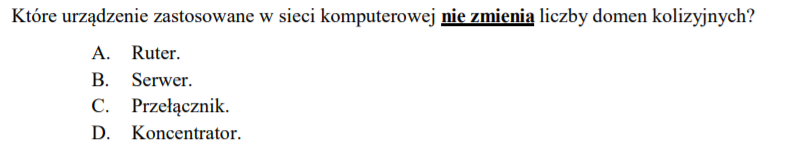 ZADANIE 6: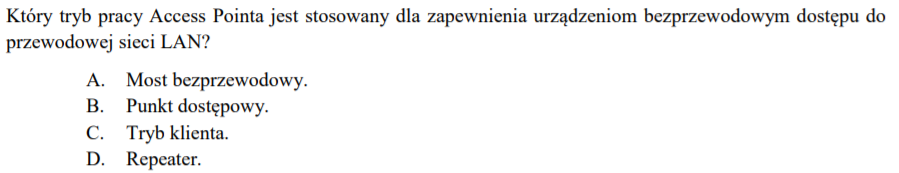 ZADANIE 7: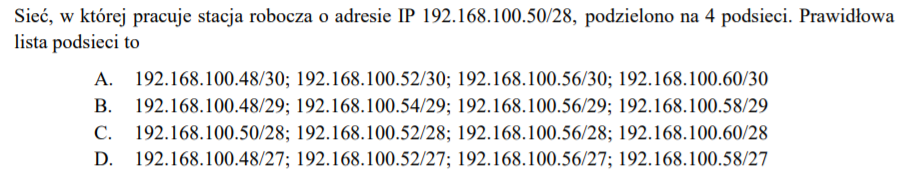 ZADANIE 8: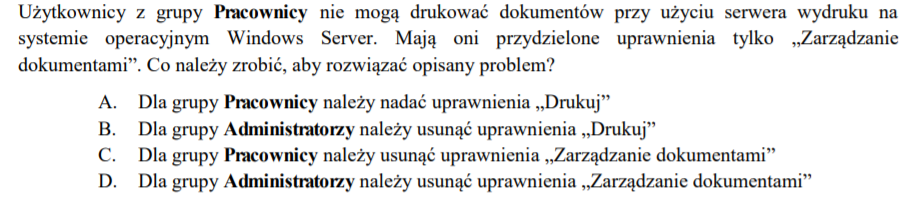 ZADANIE 9: 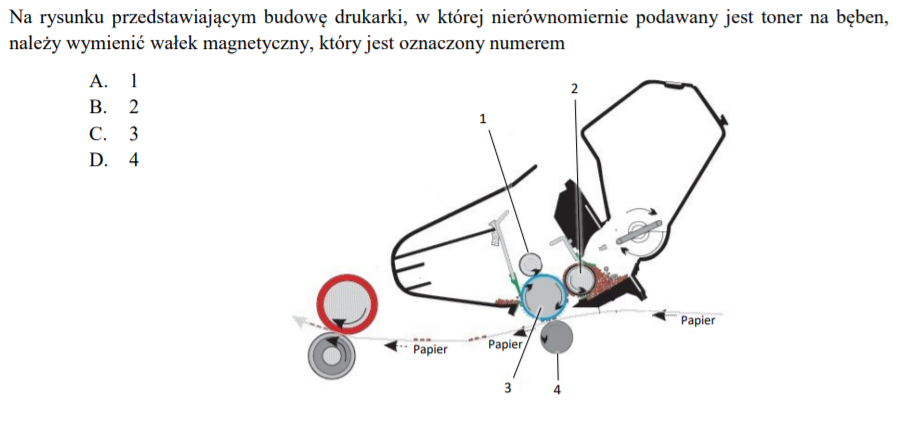 ZADANIE 10: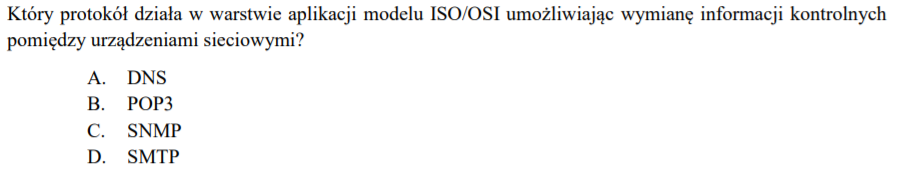 ZADANIE 11: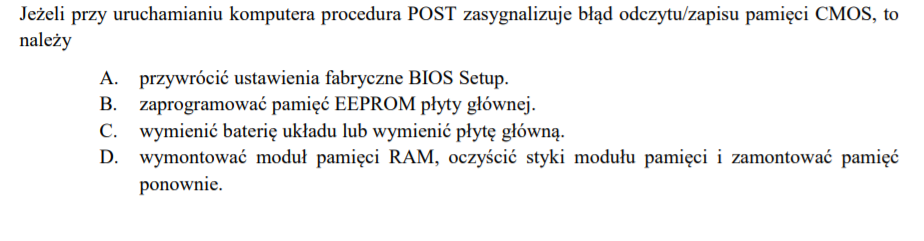 ZADANIE 12: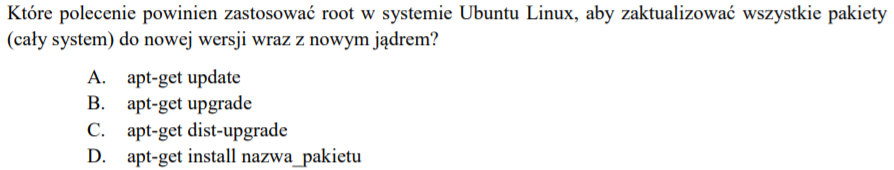 ZADANIE 13: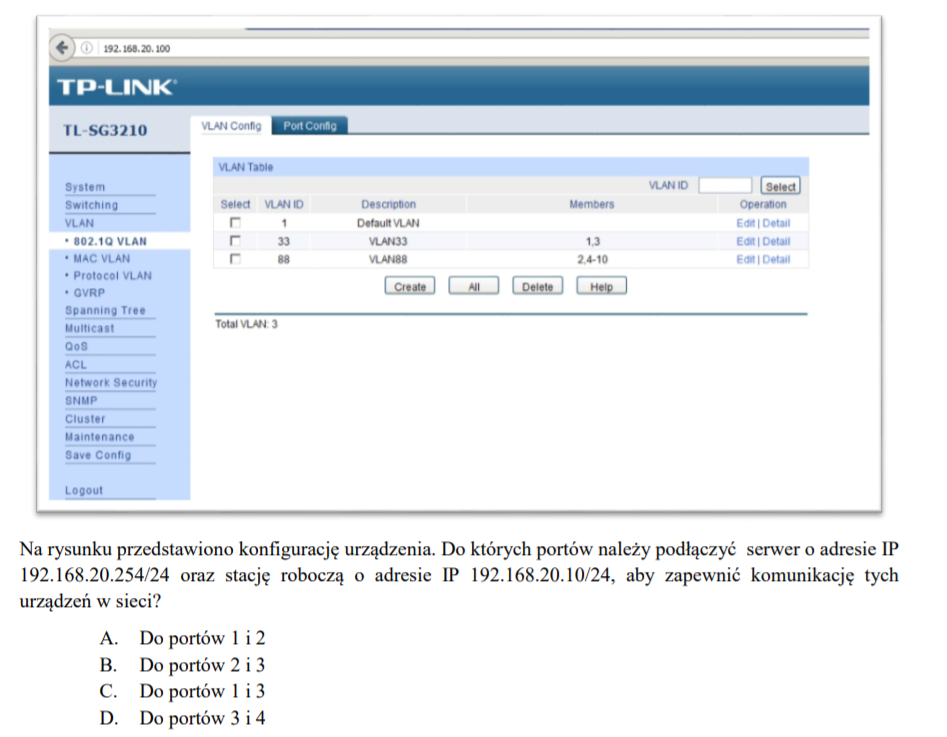 ZADANIE 14: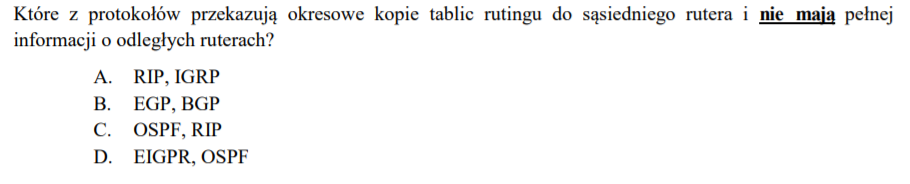 ZADANIE 15: 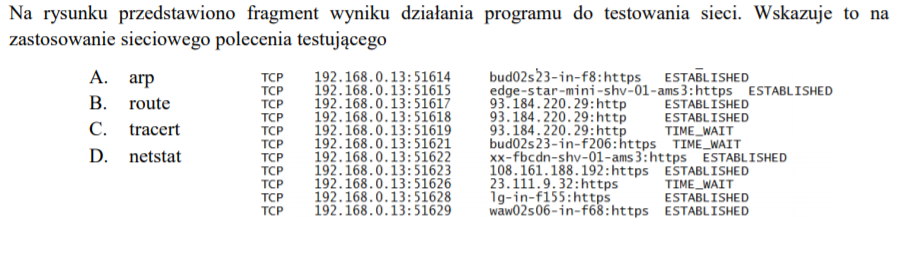 ZADANIE 16: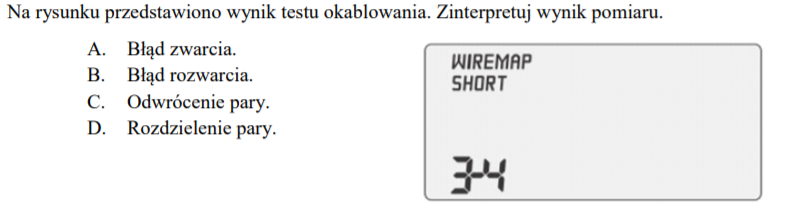 ZADANIE 17: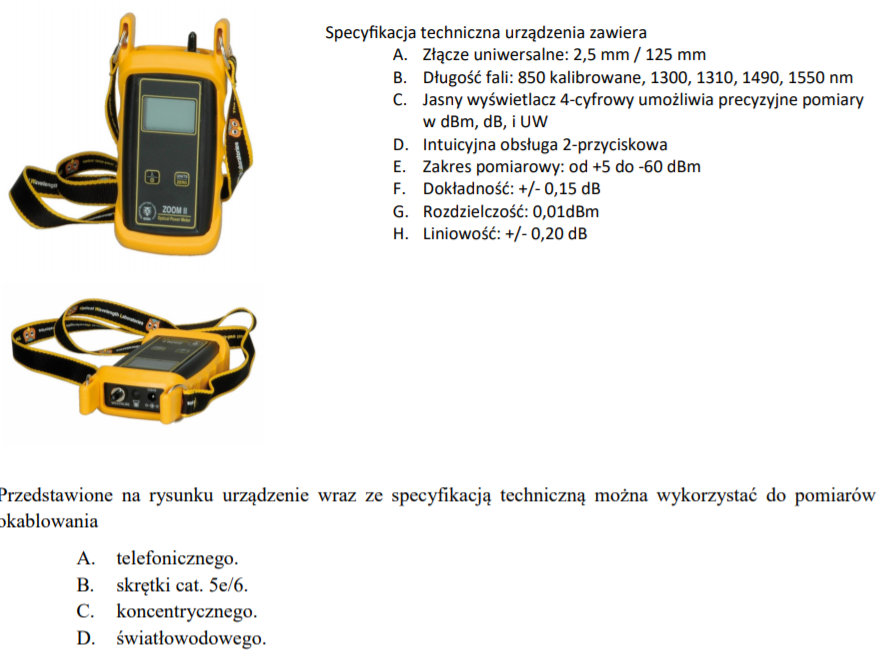 ZADANIE 18: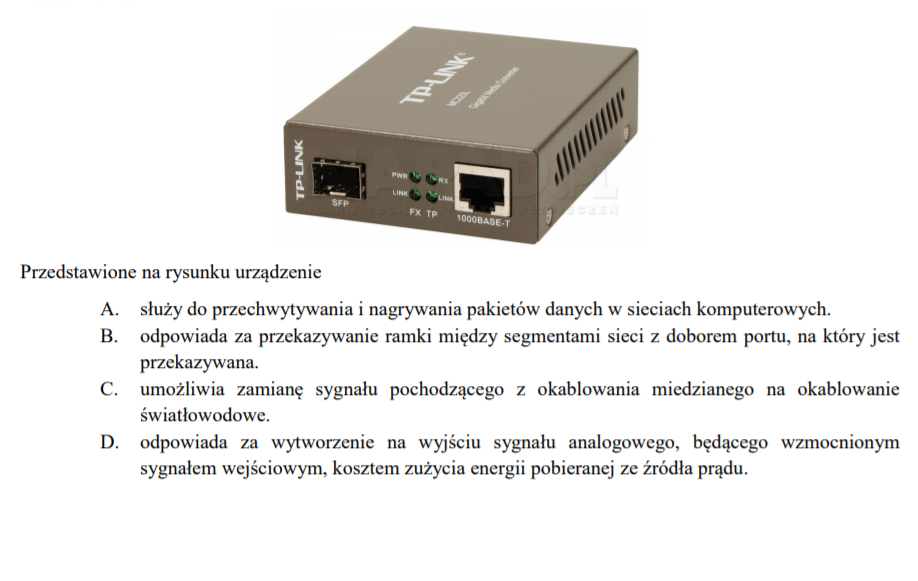 ZADANIE 19: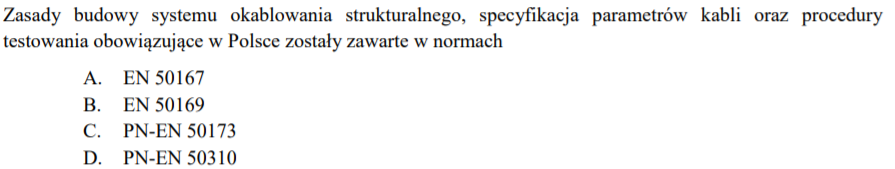 ZADANIE 20: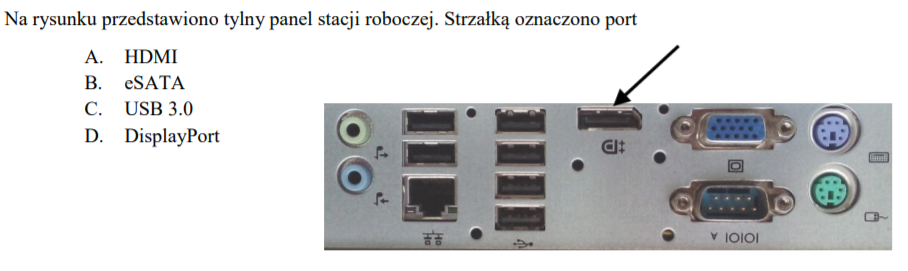 